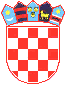 REPUBLIKA HRVATSKAVUKOVARSKO-SRIJEMSKA ŽUPANIJAGRAD VUKOVARKLASA: 406-01/18-01/3URBROJ: 2196/01-4-18-6Vukovar, 13. travnja 2018. godine
DOKUMENTACIJA ZA NABAVU ZA PROVEDBU POSTUPKA JEDNOSTAVNE NABAVE USLUGE:ORGANIZACIJA I PROVEDBA JAVNOG ARHITEKTONSKOG NATJEČAJA ZA ODABIR IDEJNOG RJEŠENJA ZGRADE EKONOMSKE ŠKOLE VUKOVARProjekt sufinancira Europska unija u okviru Operativnog programa „Konkurentnost i kohezija 2014. – 2020.“ iz Europskog fonda za regionalni razvoj. Ova nabava vezana je za provedbu Programa integrirane fizičke, gospodarske i socijalne regeneracije malih gradova na ratom pogođenim područjima..Evidencijski broj nabave: JeN-5/18-28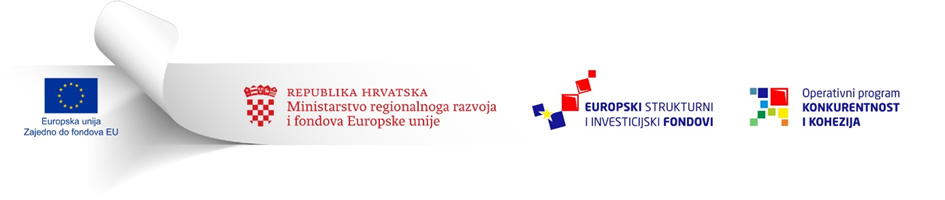 Sadržaj Dokumentacije za nabavu isključiva je odgovornost Grada VukovaraSADRŽAJ DOKUMENTACIJE:  1. OPĆI PODACI  2. PODACI O PREDMETU NABAVE  3. RAZLOZI ISKLJUČENJA PONUDITELJA  4. ODREDBE O SPOSOBNOSTI PONUDITELJA   5. PODACI O PONUDI  6. OSTALO  7. PONUDBENI LIST  7. A) PONUDBENI LIST-ZAJEDNICA PONUDITELJA  8. TROŠKOVNIK  9. TEKST PRIJEDLOGA UGOVORA1. OPĆI PODACI1.1. Naručitelj i kontaktiNaručitelj: GRAD VUKOVAR, Vukovar, Dr. Franje Tuđmana 1; OIB: 50041264710, Internet adresa: www.vukovar.hrSlužba za kontakt: Grad Vukovar, Upravni odjel za financije i nabavu, Dr. Franje Tuđmana 1, 32000 Vukovar.Osoba zadužena za kontakt: -Domagoj Centner, dipl.iur.; e-pošta: domagoj.centner@vukovar.hr,1.2. Procijenjena vrijednost nabave102.400,00 kn bez PDV-a1.3.Vrsta ugovora o nabaviPo provedenom postupku jednostavne nabave sklopit će se ugovor o nabavi usluge.1.4. Sukob interesaTemeljem članka 80. stavak 2. ZJN 2016 navodimo popis gospodarskih subjekata s kojima je predstavnik naručitelja iz članka 76. stavak 2. ZJN 2016 u sukobu interesa:Penava Komerc j.d.o.o., Mali dol 14, Jadranovo (Grad Crikvenica), OIB: 48669051850Ovlaštene osobe za provođenje postupka nabave nisu u sukobu interesa sukladno članku 76. stavak 1 ZJN 2016.2. PODACI O PREDMETU NABAVE2.1. Opis predmeta nabave i tehničke specifikacije, količina i troškovnik Predmet nabave je usluga organizacije i provedbe javnog arhitektonskog natječaja za odabir idejnog rješenja zgrade Ekonomske škole Vukovar, a sve prema zahtjevima iz dokumentacije za nabavu, Odluci o uvjetima i načinu provedbe javnog arhitektonskog natječaja za odabir idejnog rješenja zgrade Ekonomske škole Vukovar ("Službeni vjesnik" Grada Vukovara br. 13/17), odredbama Pravilnika o natječajima s područja arhitekture, urbanizma, unutarnjeg uređenja i uređenja krajobraza (ukoliko nisu u suprotnosti sa ZJN 2016 i Odlukom o uvjetima i načinu provedbe javnog arhitektonskog natječaja za odabir idejnog rješenja zgrade Ekonomske škole Vukovar) te pozitivnim zakonskim i podzakonskim propisima i pravilima struke.Ekonomska škola Vukovar je zgrada IV. stupnja složenosti, bruto površine cca 6.100 m2.Nagradni fond je predviđen u iznosu od 200.000,00 kuna neto. Naknada radnim tijelima (članovima ocjenjivačkog suda, zamjenicima članova, tajniku natječaja i tehničkoj komisiji) je predviđena u iznosu 52.000,00 kuna neto. Nagrade i naknade će isplatiti naručitelj (raspisivač natječaja).Naručitelj će provedbom arhitektonskog natječaja dobiti nagrađena i otkupljena idejna rješenja te osobu ovlaštenu za projektiranje. Odabrano prvonagrađeno rješenje poslužiti će kao podloga za izradu projektno-tehničke dokumentacije za izgradnju zgrade Ekonomske škole Vukovar.Arhitektonski natječaj će se provoditi kao postupak koji prethodi postupku sklapanju ugovora o javnim uslugama za izradu projektno-tehničke dokumentacije sukladno članku 133 ZJN 2016 s osobom ovlaštenom za projektiranje prvonagrađenog rada.Usluga organizacije i provedbe javnog arhitektonskog natječaja za odabir idejnog rješenja zgrade Ekonomske škole Vukovar obuhvaća izradu natječajnog elaborata te raspis i provedbu otvorenog, javnog, u jednom stupnju, anonimnog, za realizaciju II. stupnja složenosti, arhitektonskog natječaja za izradu idejnog rješenja zgrade Ekonomske škole Vukovar.Natječajni elaborat sadrži uvjete natječaja i natječajni zadatak odnosno program za provedbu natječaja koji moraju biti usuglašeni s naručiteljem (raspisivačem natječaja).Natječajni elaborat je stručni rad koji se sastoji od tekstualnih i grafičkih dijelova.I. TEKSTUALNI DIO1. Uvod2. Ciljevi3. Podaci o prostoru3.1. Položaj u širem gradskom prostoru3.2. Postojeće stanje u prostoru3.2.1. Građevinska čestica3.2.2. Postojeća gradnja3.2.3. Komunalna, energetska i telekomunikacijska infrastruktura3.2.4. Prometna infrastruktura3.2.5. Krajobrazna obilježja i vegetacija3.2.6. Urbano okruženje i povijesni razvoj4. Izvod iz prostorno planske dokumentacije4.1.Generalni urbanistički plan Grada Vukovara4.1.1. Korištenje i namjena prostora4.1.2. Prometna i komunalna infrastrukturna mreža4.1.3. Cestovni, željeznički i riječni promet4.1.4. Pješački, biciklistički i javni gradski promet4.1.5. Vodoopskrba4.1.6. Uvjeti korištenja, uređenja i zaštite prostora4.1.7. Područja posebnih uvjeta korištenja4.1.8. Uređenje zemljišta i zaštita posebnih vrijednosti i obilježja4.1.9. Oblici korištenja5. Urbanističke propozicije i projektni program5.1. Urbanističko-tehnički uvjeti5.1.1. Građevinska čestica5.1.2. Geomehanika5.1.3. Uređenje građevinske čestice5.1.4. Način i uvjeti priključenja na javnu prometnu površinu i komunalnu infrastrukturu5.1.5. Oblikovanje građevine5.1.6. Sprečavanje nepovoljnog utjecaja na okoliš5.1.7. Posebni uvjeti5.2. Programske smjernice i preporuke5.3. Projektni programII. GRAFIČKI DIOGrafički dio se sastoji od izvoda iz prostorno-planske dokumentacije, radnih podloga za buduće natjecatelje što podrazumijeva katastarsku, geodetsku, ortofotogrametrijsku i druge potrebne crtaće podloge, digitalno u radnim formatima te snimke terena s fotografijama postojećeg stanja lokacije.Odabrani ponuditelj kod provedbe i organizacije natječaja ima sljedeće obveze:- izraditi natječajni elaborat sa svim potrebnim podlogama- pomagati i savjetovati raspisivača o svim pitanjima u svezi s natječajem- prije donošenja pisane odluke sudjelovati u dogovoru s naručiteljem oko imenovanja članova ocjenjivačkog suda sa zamjenicima, Tehničke komisije i Tajnika- sastaviti i čuvati dokumentaciju natječaja- izraditi tekst oglasa raspisa natječaja i tekst oglasa objave rezultata natječaja te objave sukladno troškovniku- organizirati i brinuti se o efikasnom tijeku provođenja natječaja- omogućiti javni uvid u uvjete natječaja, unificirati podloge i program natječaja te uvjete i podloge natječaja dostaviti gradskim i županijskim društvima arhitekata- pratiti rad Tehničke komisije i osigurati stalno čuvanje anonimnosti natječaja- obavljati administrativne poslove neophodne za pripremu, tijek i završetak natječaja- pismeno se dogovarati s članovima ocjenjivačkog suda i kontaktirati s natjecateljima u vremenu od raspisa natječaja do roka za predaju natječajnih radova i pri tome poštivati način komunikacije definiran Zakonom o javnoj nabavi i Pravilnikom o natječajima s područja arhitekture, urbanizma, unutarnjeg uređenja i uređenja krajobraza- sazivati sjednice ocjenjivačkog suda, Tehničke komisije i voditi zapisnike istih; organizirati i provesti umnožavanje natječajnih podloga, osigurati i dostaviti natječajne podloge zainteresiranima- izvršiti prijem natječajnih radova te osigurati radove od trenutka predaje- tijekom raspisa zaprimati pitanja natjecatelja te pravodobno i na propisani način dostaviti natjecateljima odgovore od strane ocjenjivačkog suda- po donošenju odluke ocjenjivačkog suda pisanim putem obavijestiti svakog nagrađenog autora o njegovom uspjehu na natječaju i visini dodijeljene mu nagrade- nakon izvršenog ocjenjivanja sastaviti Protokol o rezultatima natječaja-Konačno izvješće ocjenjivačkog suda koje dostavlja svim natjecateljima, članovima ocjenjivačkog suda i raspisivaču- najkasnije u roku od 30 dana nakon izvršenog ocjenjivanja, organizirati i provesti javnu izložbu natječajnih radova u mjestu koje unaprijed odredi raspisivač te organizirati i provesti konferenciju za tisak, javnu raspravu i razgovor ocjenjivačkog suda s natjecateljima- za raspisivača izraditi katalog nagrađenih i otkupljenih radova - ostale obveze primjenjive na provedbu natječaja prema Pravilniku o natječajima s područja arhitekture, urbanizma, unutarnjeg uređenja i uređenja krajobraza i- u svim aktivnostima osigurati vidljivost projekta koji se financira iz Europskog fonda za regionalni razvoj u okviru Operativnog programa Konkurentnost i kohezija 2014-2020, Program integrirane fizičke, gospodarske i socijalne regeneracije malih gradova na ratom pogođenim područjimaUsluge uključuju konzultacije i dogovore s Naručiteljem za cijelo vrijeme trajanja ugovora. Količine su dane su u troškovniku koji je sastavni dio ove dokumentacije.Ponuditelj je dužan ponuditi i upisati jedinične cijene i ukupne cijene (zaokružene na dvije decimale) za sve stavke u troškovniku. Prilikom popunjavanja troškovnika ponuditelj izračunava ukupnu cijenu stavke kao umnožak količine i cijene stavke. Cijene stavke i ukupna cijena stavke upisuju se u kunama, bez poreza na dodanu vrijednost.Popust i svi troškovi moraju biti uračunati u ponuđenim i upisanim jediničnim cijenama u stavkama troškovnika.Predmet nabave nije podijeljen na grupe. Ponuditelji su dužni nuditi cjelokupan predmet nabave.Oznaka i naziv iz Jedinstvenog rječnika javne nabave – 71230000-9 Organizacija natječaja u području arhitekture2.2. Mjesto izvršenja uslugegrad Vukovar2.3. Rok izvršenja uslugeUgovor stupa na snagu danom obostranog potpisa, a sklapa se na razdoblje od 5 mjeseci.Rokovi izvršenja pojedine faze određuju se prema sljedećoj dinamici:-izrada i dostava usuglašenog natječajnog elaborata-1 mjesec od dana potpisivanja ugovora,-raspis i provedba natječaja sa izložbom natječajnih radova - 4 mjeseca od dana dostave usuglašenog natječajnog elaborataPromjena roka moguća je samo u slučajevima u kojima je odabrani ponuditelj zbog promijenjenih okolnosti, više sile ili neispunjenja obveza naručitelja bio spriječen izvršavati svoje obveze.U slučaju promijenjenih okolnosti koje uvjetuju produljenje rokova, odabrani ponuditelj je u obvezi dostaviti obrazloženje naručitelju u pisanom obliku.Razlogom produljenja roka izvršenja usluga ni u kojem slučaju ne mogu biti one promijenjene okolnosti ili razlozi koje je uzrokovao ili za koje odgovara odabrani ponuditelj.3. RAZLOZI ISKLJUČENJA PONUDITELJAU slučaju zajednice ponuditelja i/ili sudjelovanja podugovaratelja razloge isključenja dokazuje pojedinačno svaki član zajednice i svaki podugovaratelj.Naručitelj će iz postupka javne nabave isključiti ponuditelja ako utvrdi da nije ispunio obveze plaćanja dospjelih poreznih obveza i obveza za mirovinsko i zdravstveno osiguranje:1. u Republici Hrvatskoj, ako ponuditelj ima poslovni nastan u Republici Hrvatskoj,  ili2. u Republici Hrvatskoj ili u državi poslovnog nastana ponuditelja, ako ponuditelj nema poslovni nastan u Republici Hrvatskoj.Iznimno, Naručitelj neće isključiti ponuditelja iz postupka nabave ako mu sukladno posebnom propisu plaćanje obveza nije dopušteno ili mu je odobrena odgoda plaćanja (primjerice u postupku predstečajne nagodbe).Kao dokaz da ne postoji razlog za isključenje ponuditelj dostavlja potvrdu porezne uprave ili drugog nadležnog tijela u državi poslovnog nastana ponuditelja.Ako se u državi poslovnog nastana ponuditelja, odnosno državi čiji je osoba državljanin ne izdaju navedeni dokumenti ili ako ne obuhvaćaju sve tražene okolnosti, oni mogu biti zamijenjeni izjavom pod prisegom ili, ako izjava pod prisegom prema pravu dotične države ne postoji, izjavom davatelja s ovjerenim potpisom kod nadležne sudske ili upravne vlasti, javnog bilježnika ili strukovnog ili trgovinskog tijela u državi poslovnog nastana ponuditelja, odnosno državi čiji je osoba državljanin.Potvrda (dokument) kojim se dokazuje nepostojanje razloga za isključenje može se dostaviti u neovjerenoj preslici i ne smije biti starija od 30 dana računajući od dana slanja poziva za dostavu ponuda. Neovjerenom preslikom smatra se i neovjereni ispis elektroničke isprave.4. ODREDBE O SPOSOBNOSTI PONUDITELJA4.1 Ponuditelj mora dokazati upis u sudski, obrtni, strukovni ili drugi odgovarajući registar u državi poslovnog nastana. U slučaju zajednice ponuditelja sposobnost iz točke 4.1. dokazuje pojedinačno svaki član zajednice.Ponuditelj dostavlja dokument kojim se dokazuje sposobnost – odgovarajući izvadak iz sudskog, obrtnog, strukovnog ili drugog odgovarajućeg registra koji se vodi u državi članici njegova poslovnog nastana.Izvadak se može dostaviti u neovjerenoj preslici i ne smije biti stariji od 90 dana računajući od dana objave poziva za dostavu ponuda na Internet stranicama Grada Vukovara.4.2. Prema članku 14. Pravilnika o natječajima s područja arhitekture, urbanizma, unutarnjeg uređenja i uređenja krajobraza provoditelj natječaja je stručna pravna ili fizička osoba - ured ovlaštenog arhitekta, koja je na osnovi svojih stručnih i tehničkih kvalifikacija te sposobnosti za provedbu natječaja upisana u Registar provoditelja natječaja u Republici Hrvatskoj, a iznimno provoditelj natječaja je gradsko upravno tijelo upisano u Registar provoditelja natječaja u Republici Hrvatskoj.Sukladno navedenom ponuditelj sa sjedištem u Republici Hrvatskoj u ponudi dostavlja izvadak iz Registra provoditelja natječaja u Republici Hrvatskoj ili drugi dokument o upisu u Registar provoditelja natječaja u Republici Hrvatskoj.Ponuditelj sa sjedištem izvan Republike Hrvatske u ponudi dostavlja jednakovrijedan dokument prema kojemu u državi poslovnog nastana može obavljati poslove koji su predmet nabave (provoditi arhitektonske natječaje) ili u slučaju da ponuditelj ne mora posjedovati gore navedeno ovlaštenje da bi mogao pružati predmetne usluge u državi poslovnog nastana dostavlja izjavu da mu isto nije potrebno u državi svog poslovnog nastana. U slučaju odabira isti je dužan najkasnije u roku od 15 dana po potpisu ugovora dostaviti izvadak iz Registra provoditelja natječaja u Republici Hrvatskoj ili drugi dokument o upisu u Registar provoditelja natječaja u Republici Hrvatskoj, u suprotnom naručitelj je ovlašten jednostrano raskinuti ugovor i naplatiti jamstvo za uredno ispunjenje ugovora.Dokument se može dostaviti u neovjerenoj preslici.U slučaju zajednice ponuditelja sposobnost iz točke 4.2. dokazuje pojedinačno svaki član zajednice.4.3. Ponuditelj mora dostaviti popis usluga istih ili sličnih predmetu nabave pruženih u 2018. godini i tijekom tri godine koje prethode toj godini. Popis sadržava vrijednost usluge, datum pružene usluge te naziv druge ugovorne strane.Iz popisa mora biti vidljivo da je ponuditelj uredno izvršio minimalno jednu uslugu istu ili sličnu predmetu nabave.Pod sličnom uslugom smatra se provedba arhitektonskog natječaja bilo kojeg stupnja složenosti.U slučaju zajednice ponuditelja sposobnost iz točke 4.3 članovi zajednice dokazuju kumulativno.5. PODACI O PONUDI5.1. Sadržaj i način izradePonuda mora sadržavati:1. POPUNJENI, POTPISAN I OVJEREN PONUDBENI LIST 2. POPUNJENI TROŠKOVNIK3. DOKUMENTE KOJIMA PONUDITELJ DOKAZUJE DA NE POSTOJE RAZLOZI ISKLJUČENJA4. TRAŽENE DOKAZE SPOSOBNOSTIPonude se izrađuje na hrvatskom jeziku i latiničnom pismu.Ponuda se izrađuje na način da čini cjelinu te se uvezuje na način da se onemogući naknadno vađenje ili umetanje listova. Stranice ponude se označavaju brojem na način da je vidljiv redni broj stranice i ukupan broj stranica ponude. Ponuda se piše neizbrisivom tintom.Trošak pripreme i podnošenja ponude u cijelosti snosi ponuditelj.5.2. Način dostave te datum, vrijeme i mjesto dostave i otvaranja ponuda5.2. Dostava ponuda (način, rok, adresa)Ponuda se u zatvorenoj omotnici dostavlja na adresu Grad Vukovar, Dr. Franje Tuđmana 1, 32000 Vukovar. Na omotnici mora biti naznačeno:– naziv i adresa Naručitelja,– naziv i adresa ponuditelja,– evidencijski broj nabave,– naziv predmeta nabave, – naznaka »ne otvaraj«.Ponuditelj može do isteka roka za dostavu ponuda dostaviti izmjenu i/ili dopunu ponude.Izmjena i/ili dopuna ponude dostavlja se na isti način kao i osnovna ponuda s obveznom naznakom da se radi o izmjeni i/ili dopuni ponude.Ponuditelj može do isteka roka za dostavu ponude pisanom izjavom odustati od svoje dostavljene ponude. Pisana izjava se dostavlja na isti način kao i ponuda s obveznom naznakom da se radi o odustajanju od ponude. U tom slučaju neotvorena ponuda se vraća ponuditelju.Ponuda dostavljena nakon isteka roka za dostavu ponuda ne upisuje se u Upisnik o zaprimanju ponuda, nego se evidentira kao zakašnjela ponuda te se bez odgode, neotvorena vraća pošiljatelju.Ponude se dostavljaju zaključno do 24.04.2018. godine do 10:00 sati, bez obzira na način dostave. Nije predviđeno javno otvaranje ponuda.5.3. Način određivanja cijene ponudeCijena ponude piše se brojkama i izražava se u kunama te je nepromjenjiva tijekom trajanja ugovora. Cijena obuhvaća sve troškove potrebne za uredno izvršenje usluge uključivo troškove smještaja, prijevoza i sl.Ako ponuditelj nije u sustavu poreza na dodanu vrijednost ili je predmet nabave oslobođen poreza na dodanu vrijednost, u ponudbenom listu, na mjesto predviđeno za upis cijene ponude s PDV-om, upisuje se isti iznos kao što je upisan na mjestu predviđenom za upis cijene ponude bez PDV-a, a mjesto predviđeno za upis iznosa poreza na dodanu vrijednost ostavlja se prazno.Ukoliko naručitelj prilikom pregleda ponuda utvrdi računsku pogrešku, naručitelj će ispraviti računsku pogrešku i o tome odmah obavijestiti ponuditelja čija je ponuda ispravljena te će od ponuditelja zatražiti da u roku 2 (dva) dana od dana primitka obavijesti potvrdi prihvaćanje ispravke računske pogreške. Ispravci se u ponudi jasno naznačuju.Naručitelj je obvezan na osnovi rezultata i pregleda ocjena ponuda odbiti ponudu za koju ponuditelj nije prihvatio ispravak računske pogreške.5.4. Kriterij za odabir ponudeKao najpovoljnija ponuda bit će odabrana valjana ponuda sa najnižom cijenom.Ukoliko na nadmetanje pristignu dvije ponude sa istom najnižom cijenom, kao najpovoljnija biti će odabrana ona koja je zaprimljena ranije.Obzirom da naručitelj ne može koristiti pravo na pretporez, uspoređivat će se cijene ponuda s porezom na dodanu vrijednost.Ponude koje ne ispunjavaju uvjete iz ove dokumentacije biti će isključene ili odbijene.Ukoliko je cijena najpovoljnije ponude veća od procijenjene vrijednosti nabave naručitelj može poništiti postupak nabave.5.5. Rok valjanosti ponudeRok valjanosti ponude je 30 dana od dana isteka roka za dostavu ponuda.6. OSTALO6.1. Jamstvo za uredno ispunjenje ugovoraOdabrani ponuditelj će u roku od 10 (deset) dana od dana obostranog potpisa ugovora dostaviti naručitelju jamstvo za uredno ispunjenje ugovora, za slučaj povrede ugovornih obveza, u iznosu od 5% ugovorenog iznosa bez PDV-a. Jamstvo se dostavlja u obliku valjane bjanko zadužnice popunjene sukladno Pravilniku o obliku i sadržaju bjanko zadužnice i ovjerene kod javnog bilježnika.Umjesto prethodno navedenog jamstva, Ponuditelj može dati jamstvo u vidu novčanog pologa u traženom iznosu na račun Naručitelja broj HR7525000091851800005, MODEL: HR 68, POZIV NA BROJ 9016 - OIB (PONUDITELJA).Naručitelj je ovlašten iz jamstva naplatiti sve štete nastale neurednim izvršenjem ugovornih obveza. U slučaju nedostavljanja jamstva naručitelj ima pravo, na ime jamstva za uredno ispunjenje ugovora, zadržati iznos od 5% ugovorenog iznosa bez PDV-a od bilo kojeg ispostavljenog računa odabranog ponuditelja ili raskinuti ugovor. Jamstvo za uredno ispunjenje ugovora vraća se nakon uredno izvršenog ugovora.6.2. Odredbe koje se odnose na zajednicu ponuditeljaViše gospodarskih subjekata može se udružiti i dostaviti zajedničku ponudu, neovisno o uređenju njihova međusobnog odnosa.Naručitelj ne zahtijeva da zajednica ponuditelja ima određeni pravni oblik u trenutku dostave ponude, ali može zahtijevati da ima određeni pravni oblik nakon sklapanja ugovora u mjeri u kojoj je to nužno za uredno izvršenje ugovora.Naručitelj neposredno plaća svakom članu zajednice ponuditelja za onaj dio ugovora koji je on izvršio, ako zajednica ponuditelja ne odredi drugačije. U ponudi zajednice ponuditelja mora biti navedeno koji će dio ugovora (predmet, količina, vrijednost i postotni dio) izvršavati pojedini član zajednice.Odgovornost ponuditelja iz zajednice ponuditelja je solidarna. Napomena: Popunjeni ponudbeni list za zajednicu ponuditelja potpisuju svi članovi zajednice ponuditelja, u suprotnom oni članovi zajednice koji potpisuju popunjeni ponudbeni list moraju imati ovlaštenje za potpis od ostalih članova zajednice.6.3. Podugovaratelji, podugovor i plaćanjePodugovaratelj je gospodarski subjekt koji za odabranog ponuditelja isporučuje robu, pruža usluge ili izvodi radove koji su neposredno povezani s predmetom nabave.Odabrani ponuditelj koji namjerava dati dio ugovora o nabavi u podugovor obvezan je u ponudi: - navesti koji dio ugovora namjerava dati u podugovor (predmet ili količina, vrijednost ili postotni udio) - navesti podatke o podugovarateljima (naziv ili tvrtka, sjedište, OIB ili nacionalni identifikacijski broj, broj računa) Javni naručitelj će neposredno plaćati podugovaratelju za dio ugovora koji je isti izvršio.Odabrani ponuditelj mora svom računu priložiti račune svojih podugovaratelja koje je prethodno potvrdio. Sudjelovanje podugovaratelja ne utječe na odgovornost odabranog ponuditelja na izvršenje ugovora.Odabrani ponuditelj tijekom izvršenja ugovora može, uz prethodno odobrenje naručitelja, promijeniti podugovaratelja za onaj dio ugovora koji je prethodno dao u podugovor ili preuzeti izvršenje dijela ugovora o nabavi koji je prethodno dao u podugovor.Odabrani ponuditelj tijekom izvršenja ugovora može, uz prethodno odobrenje naručitelja, uvesti jednog ili više podugovaratelja čiji ukupni dio ne smije prijeći 30% vrijednosti ugovora bez PDV-a. Uz zahtjev za promjenu ili uvođenje jednog ili više podugovaratelja odabrani ponuditelj naručitelju mora dostaviti podatke i dokumente koji su se tražili za podugovaratelja u postupku nabave. Ukoliko se u toku izvršenja ugovora utvrdi da odabrani ponuditelj uvodi novog podugovaratelja neovisno o tome je li prethodno dao dio ugovora o javnoj nabavi u podugovor ili ne ili mijenja podugovaratelja bez odobrenja naručitelja, naručitelj ima pravo raskinuti ugovor i aktivirati jamstvo za uredno ispunjenje ugovora.6.4. Informacije i dodatna pojašnjenja dokumentacijeZa vrijeme roka za dostavu ponuda gospodarski subjekti mogu zahtijevati objašnjenja i izmjene vezane za dokumentaciju, a Naručitelj će odgovor staviti na raspolaganje na Internet stranicu Grada Vukovara na kojoj je objavio i poziv za dostavu ponude ( http://www.vukovar.hr/e-usluge/gradski-servisi/jednostavna-nabava ).Pod uvjetom da je zahtjev dostavljen pravodobno, javni naručitelj će odgovor staviti na raspolaganje najkasnije tijekom četvrtog dana, prije dana u kojem ističe rok za dostavu ponuda. Zahtjev je pravodoban ako je dostavljen naručitelju najkasnije tijekom šestog dana prije dana u kojem ističe rok za dostavu ponuda.6.5. Izmjena dokumentacije za nabavuAko Naručitelj za vrijeme roka za dostavu ponuda mijenja dokumentaciju za nabavu osigurat će dostupnost izmjena svim gospodarskim subjektima na isti način na koji je objavio i poziv za dostavu ponude.6.6.Trošak ponude i stavljanje na raspolaganje dokumentacije za nabavuTrošak pripreme i podnošenja ponude u cijelosti snosi ponuditelj.6.7. Pojašnjenje i upotpunjavanjeAko su informacije ili dokumentacija koje je trebao dostaviti ponuditelj nepotpuni ili pogrešni ili se takvima čine ili ako nedostaju određeni dokumenti, naručitelj može u postupku pregleda i ocjene ponuda, poštujući načela jednakog tretmana i transparentnosti, zahtijevati od ponuditelja da dopune, razjasne, upotpune ili dostave nužne informacije ili dokumentaciju u primjerenom roku ne kraćem od tri dana.Postupanje sukladno stavku 1. ove točke ne smije dovesti do pregovaranja u vezi s kriterijem za odabir ponude ili ponuđenim predmetom nabave.Ponudbeni list, troškovnik i jamstvo za ozbiljnost ponude ne smatraju se određenim dokumentima koji nedostaju u smislu ove točke dokumentacije te naručitelj ne smije zatražiti ponuditelja da iste dostavi tijekom pregleda i ocjene ponuda.6.8. Donošenje odluke o odabiru ili poništenjuPrije donošenja odluke naručitelj zadržava pravo provjere dostavljenih dokumenata kod izdavatelja dokumenta, nadležnog tijela ili treće strane koja ima saznanja o relevantnim činjenicama. U slučaju da se provjerom utvrdi da su informacije dostavljene u dokumentima netočne, naručitelj će odbiti ponudu.Odluka o odabiru ili poništenju donijeti će se najkasnije u roku 15 dana od dana isteka roka za dostavu ponuda, a objaviti će se na isti način kao i poziv za dostavu ponuda (Internet stranica Grada Vukovara http://www.vukovar.hr/e-usluge/gradski-servisi/jednostavna-nabava).Istekom dana objave smatra se da je odluka dostavljena svim ponuditeljima.6.9. Rok, način i uvjeti plaćanjaPredujam je isključen kao i traženje od naručitelja sredstva osiguranja plaćanja.Naručitelj će plaćanje obavljenih usluga vršiti temeljem ispostavljenog računa, prema stvarno izvršenim uslugama definiranih troškovnikom, na račun odabranog ponuditelja.Plaćanja će se vršiti sljedećom dinamikom:- za usuglašeni natječajni elaborat, u roku od 30 dana po izradi i dostavi,- za materijalne troškove natječaja i naknadu provoditelju, u roku od 30 dana od dana objave oglasa o rezultatima natječaja.Svaki račun mora sadržavati specifikaciju izvršenih usluga.U slučaju da je dio ugovora odabrani ponuditelj dao u podugovor i s obzirom da se ti radovi/robe/usluge neposredno plaćaju podugovaratelju, odabrani ponuditelj mora svom računu obvezno priložiti račune svojih podugovaratelja koje je prethodno ovjerio.Odabrani ponuditelj ne može prenijeti tražbinu iz ovog ugovora na drugoga ukoliko bi prijenos tražbine prouzročio štetu Naručitelju.Naručitelj ima pravo prigovora na račun ako utvrdi nepravilnosti te pozvati odabranog ponuditelja da uočene nepravilnosti otkloni i objasni. U tom slučaju rok plaćanja počinje teći od dana kada je Naručitelj zaprimio pisano objašnjenje s otklonjenim uočenim nepravilnostima. Račun mora biti zaprimljeni putem urudžbenog zapisnika Grada Vukovara, bez obzira na način dostave.6.10. Bitni uvjeti ugovora ili prijedlog ugovoraNakon provedenog postupka naručitelj će s odabranim ponuditeljem u skladu s odabranom ponudom i pod uvjetima određenim u dokumentaciji za nabavu sklopiti ugovor.Prijedlog ugovora sastavni je dio dokumentacije, a nije ga potrebno dostaviti u sklopu ponude.Dostavom ponude smatrat će se da je ponuditelj upoznat sa svim odredbama iz prijedloga ugovora, da ih prihvaća u cijelosti i da će postupati u skladu s tim odredbama.Ugovorne strane su dužne potpisati ugovor u roku od 15 (petnaest) dana od dana dostave odluke o odabiru. U slučaju da odabrani ponuditelj ne ispuni navedenu obvezu, naručitelj će smatrati kako je ponuditelj odbio potpisati ugovor i da je odustao od svoje ponude te će izvršiti novo rangiranje ponuda prema kriteriju za odabir ne uzimajući u obzir ponudu odabranog ponuditelja te donijeti Odluku o odabiru nove najpovoljnije ponude ili ako postoje razlozi poništiti postupak nabave.7. PONUDBENI LISTBroj ponude: _________________				Datum ponude: __________________1. PONUDITELJ: __________________________________________________________________________________(naziv ponuditelja)Sjedište, adresa _____________________________________________________________________OIB: _______________________________ IBAN:_________________________________________Ponuditelj je u sustavu PDV-a:        		DA   		NE   		(zaokružiti)Adresa za dostavu pošte: _____________________________ E-mail:_________________________Kontakt osoba ponuditelja: ___________________________ Broj telefona: _____________________ 2. NARUČITELJ:Grad Vukovar, Dr. Franje Tuđmana 1,32000 Vukovar, OIB: 500412647103. PREDMET NABAVE: ORGANIZACIJA I PROVEDBA JAVNOG ARHITEKTONSKOG NATJEČAJA ZA ODABIR IDEJNOG RJEŠENJA ZGRADE EKONOMSKE ŠKOLE VUKOVAREvidencijski broj nabave: JeN-5/18-284. PODACI O DIJELU UGOVORA KOJI SE DAJE U PODUGOVOR, TE PODACI O PODUGOVARATELJIMA (ispunjava se samo u slučaju ako se dio ugovora daje u podugovor)5. CIJENA PONUDE:6. ROK VALJANOSTI PONUDE30 dana od dana isteka roka za dostavu ponudaZA PONUDITELJA:___________________________________(Ime i prezime ovlaštene osobe ponuditelja)M.P.__________________________________(Potpis ovlaštene osobe ponuditelja)Napomena: Ukoliko ima više podugovaratelja Ponuditelj smije dodati na ponudbeni list onoliko redaka koliko ima podugovaratelja pri čemu ne smije mijenjati sadržaj tablice.7. A) PONUDBENI LIST-ZAJEDNICA PONUDITELJABroj ponude: _________________				Datum ponude: __________________PREDMET NABAVE: ORGANIZACIJA I PROVEDBA JAVNOG ARHITEKTONSKOG NATJEČAJA ZA ODABIR IDEJNOG RJEŠENJA ZGRADE EKONOMSKE ŠKOLE VUKOVAR1. NARUČITELJ:Grad VukovarDr. Franje Tuđmana 132000 VukovarOIB: 50041264710Evidencijski broj nabave: JeN-5/18-282.PONUDITELJ:_______________________________________________________________________________________________________________________________________________________________________________________________________________________________________(naziv zajednice ponuditelja - svih članova zajednice)3. ČLANOVI ZAJEDNICE a) Naziv člana zajednice ovlaštenog za komunikaciju s naručiteljem __________________________________________________________________________________Sjedište, adresa _____________________________________________________________________OIB: _____________________________________________________________________________IBAN:_____________________________________________________________________________Ponuditelj je u sustavu PDV-a:        		DA   		NE   		(zaokružiti)Adresa za dostavu pošte: ______________________________________________________________E-mail:____________________________________________________________________________Kontakt osoba ponuditelja: ____________________________________________________________Broj telefona: _______________________________  Predmet, količina, vrijednost i postotni dio:____________________________________________________________________________________________________________________________________________________________________b) Naziv člana zajednice______________________________________________________________Sjedište, adresa _____________________________________________________________________OIB: _____________________________________________________________________________IBAN:_____________________________________________________________________________Ponuditelj je u sustavu PDV-a:        		DA   		NE   		(zaokružiti)Adresa za dostavu pošte: ______________________________________________________________E-mail:____________________________________________________________________________Kontakt osoba ponuditelja: ____________________________________________________________Broj telefona: _______________________________  Predmet, količina, vrijednost i postotni dio:____________________________________________________________________________________________________________________________________________________________________4. PODACI O DIJELU UGOVORA KOJI SE DAJE U PODUGOVOR, TE PODACI O PODUGOVARATELJIMA (ispunjava se samo u slučaju ako se dio ugovora daje u podugovor)5. CIJENA PONUDE:6. ROK VALJANOSTI PONUDERok valjanosti ponude je 30 dana od dana isteka roka za dostavu ponuda.ZA PONUDITELJA:___________________________________(Ime i prezime ovlaštene osobe ponuditelja)__________________________________                                                   M.P.         (Potpis ovlaštene osobe ponuditelja)Napomene: Ukoliko ima više članova zajednice od previđenog na ponudbenom listu, ponuditelj smije dodati na ponudbeni list ostale članove te potrebne podatke za ostale članoveUkoliko ima više podugovaratelja Ponuditelj smije dodati na ponudbeni list onoliko redaka koliko ima podugovaratelja pri čemu ne smije mijenjati sadržaj tablice.8. TROŠKOVNIK9.TEKST PRIJEDLOGA UGOVORAGRAD VUKOVAR, Ulica dr. Franje Tuđmana 1, Vukovar 32000, OIB: 50041264710 (u daljnjem tekstu Naručitelj) kojeg zastupa gradonačelnik Ivan Penava, profi_________________________________________________________ OIB:______________ (u daljnjem tekstu Ugovaratelj) kojeg zastupa ______________________ sklapaju UGOVOR O NABAVI USLUGEČlanak 1.Ovaj ugovor temelji se na provedenom postupku jednostavne nabave ORGANIZACIJA I PROVEDBA JAVNOG ARHITEKTONSKOG NATJEČAJA ZA ODABIR IDEJNOG RJEŠENJA ZGRADE EKONOMSKE ŠKOLE VUKOVAR (evidencijski broj nabave JeN-5/18-28) i prihvaćenoj ponudi br.____ od ___________ 2018. godine koja je u navedenom postupku nabave Odlukom Naručitelja KLASA:___________URBROJ__________od __________odabrana kao najpovoljnija te uvjetima utvrđenim ovim Ugovorom.Članak 2.Temeljem navedenog, Naručitelj daje, a Ugovaratelj preuzima obvezu pružanja usluge ORGANIZACIJE I PROVEDBE JAVNOG ARHITEKTONSKOG NATJEČAJA ZA ODABIR IDEJNOG RJEŠENJA ZGRADE EKONOMSKE ŠKOLE VUKOVAR.Ugovaratelj se obvezuje usluge iz prethodnog stavka izvršiti kvalitetno i stručno, prema zahtjevima iz dokumentacije za predmetnu nabavu KLASA: 406-01/18-01/3 URBROJ: 2196/01-4-18-6 od 13. travnja 2018., Odluci o uvjetima i načinu provedbe javnog arhitektonskog natječaja za odabir idejnog rješenja zgrade Ekonomske škole Vukovar ("Službeni vjesnik" Grada Vukovara br. 13/17), odredbama Pravilnika o natječajima s područja arhitekture, urbanizma, unutarnjeg uređenja i uređenja (ukoliko nisu u suprotnosti sa ZJN 2016 i Odlukom o uvjetima i načinu provedbe javnog arhitektonskog natječaja za odabir idejnog rješenja zgrade Ekonomske škole Vukovar) te pozitivnim zakonskim i podzakonskim propisima i pravilima struke, odabranoj ponudi, odredbama ovog ugovora i troškovniku koji je sastavni dio ovog Ugovora. Članak 3.Cijena usluge iz članka 2. ovoga Ugovora iznosi:________________________kuna                                     PDV  _________________________kuna                              Ukupno:   ________________________kunaslovima: _______________________________________Ugovorna cijena je nepromjenjiva za cijelo vrijeme trajanja ovog Ugovora.Članak 4.Predujam je isključen kao i traženje od naručitelja sredstva osiguranja plaćanja.Naručitelj će plaćanje obavljenih usluga vršiti temeljem ispostavljenog računa, prema stvarno izvršenim uslugama definiranih troškovnikom, na račun Ugovaratelja.Plaćanja će se vršiti sljedećom dinamikom:- za usuglašeni natječajni elaborat, u roku od 30 dana po izradi i dostavi,- za materijalne troškove natječaja i naknadu provoditelju, u roku od 30 dana od dana objave oglasa o rezultatima natječaja.Svaki račun mora sadržavati specifikaciju izvršenih usluga.U slučaju da je dio ugovora Ugovaratelj dao u podugovor i s obzirom da se ti radovi/robe/usluge neposredno plaćaju podugovaratelju, Ugovaratelj mora svom računu obvezno priložiti račune svojih podugovaratelja koje je prethodno ovjerio.Ugovaratelj ne može prenijeti tražbinu iz ovog ugovora na drugoga ukoliko bi prijenos tražbine prouzročio štetu Naručitelju.Naručitelj ima pravo prigovora na račun ako utvrdi nepravilnosti te pozvati Ugovaratelja da uočene nepravilnosti otkloni i objasni. U tom slučaju rok plaćanja počinje teći od dana kada je Naručitelj zaprimio pisano objašnjenje s otklonjenim uočenim nepravilnostima. Račun mora biti zaprimljeni putem urudžbenog zapisnika Grada Vukovara, bez obzira na način dostave.Članak 5.Ugovor se sklapa na razdoblje od 5 mjeseci.Rokovi izvršenja pojedine faze određuju se prema sljedećoj dinamici:-izrada i dostava usuglašenog natječajnog elaborata-1 mjesec od dana potpisivanja ugovora,-raspis i provedba natječaja sa izložbom natječajnih radova - 4 mjeseca od dana dostave usuglašenog natječajnog elaborataPromjena roka moguća je samo u slučajevima u kojima je Ugovaratelj zbog promijenjenih okolnosti, više sile ili neispunjenja obveza naručitelja bio spriječen izvršavati svoje obveze.U slučaju promijenjenih okolnosti koje uvjetuju produljenje rokova, Ugovaratelj je u obvezi dostaviti obrazloženje naručitelju u pisanom obliku.Razlogom produljenja roka izvršenja usluga ni u kojem slučaju ne mogu biti one promijenjene okolnosti ili razlozi koje je uzrokovao ili za koje odgovara Ugovaratelj.Članak 6.Ugovaratelj će u roku od 10 (deset) dana od dana obostranog potpisa ugovora dostaviti naručitelju jamstvo za uredno ispunjenje ugovora, za slučaj povrede ugovornih obveza, u iznosu od 5% ugovorenog iznosa bez PDV-a. Jamstvo se dostavlja u obliku valjane bjanko zadužnice popunjene sukladno Pravilniku o obliku i sadržaju bjanko zadužnice i ovjerene kod javnog bilježnika.Umjesto navedenog jamstva, Ugovaratelj može dati jamstvo u vidu novčanog pologa u traženom iznosu na račun Naručitelja broj HR7525000091851800005, MODEL: HR 68, POZIV NA BROJ 9016 - OIB (PONUDITELJA).Naručitelj je ovlašten iz jamstva naplatiti sve štete nastale neurednim izvršenjem ugovornih obveza. U slučaju nedostavljanja jamstva naručitelj ima pravo, na ime jamstva za uredno ispunjenje ugovora, zadržati iznos od 5% ugovorenog iznosa bez PDV-a od bilo kojeg ispostavljenog računa Ugovaratelja ili raskinuti ugovor. Jamstvo za uredno ispunjenje ugovora vraća se nakon uredno izvršenog ugovora.Članak 7.Sudjelovanje podugovaratelja ne stvara ugovorni odnos između podugovaratelja i Naručitelja niti utječe na odgovornost Ugovaratelja za izvršenje bilo koje obveze iz Ugovora. Podaci o podugovarateljima i dijelu ugovora koje Ugovaratelj daje u podugovor čine obavezan sastojak ovog ugovora.Ugovaratelj tijekom izvršenja ugovora može, uz prethodno odobrenje Naručitelja, promijeniti podugovaratelja za onaj dio ugovora koji je prethodno dao u podugovor ili preuzeti izvršenje dijela ugovora o nabavi koji je prethodno dao u podugovor.Ugovaratelj tijekom izvršenja ugovora može, uz prethodno odobrenje Naručitelja, uvesti jednog ili više podugovaratelja čiji ukupni dio ne smije prijeći 30% vrijednosti ugovora bez PDV-a.Uz zahtjev za promjenu ili uvođenje jednog ili više podugovaratelja Ugovaratelj Naručitelju mora dostaviti podatke i dokumente koji su se tražili za podugovaratelja u postupku nabave.Ukoliko se u toku izvršenja ugovora utvrdi da Ugovaratelj uvodi novog podugovaratelja neovisno o tome je li prethodno dao dio ugovora o javnoj nabavi u podugovor ili ne ili mijenja podugovaratelja bez odobrenja Naručitelja, Naručitelj ima pravo raskinuti ovaj Ugovor i aktivirati jamstvo za uredno ispunjenje ugovora.Članak 8.Ako Ugovaratelj djeluje u zajednici više gospodarskih subjekata sve osobe u takvoj zajednici su solidarno odgovorne za uredno ispunjenje ugovornih obveza. Takva zajednica izvršava Ugovor sukladno svojoj zajedničkoj ponudi u kojoj je naznačeno koji dio Ugovora izvršava pojedini član zajednice kako slijedi:-Zajednica gospodarskih subjekata odredit će osobu s kojom će se u ime zajednice odvijati komunikacija s Naručiteljem u svrhu izvršavanja UgovoraČlanak 9.Ukoliko Ugovaratelj propusti izvršiti bilo koju obvezu iz Ugovora, ovlaštena osoba Naručitelja može zatražiti od Ugovaratelja da otkloni nedostatak ili ga ispravi u odgovarajućem roku.Naručitelj ima pravo raskinuti Ugovor ukoliko Ugovaratelj:ne postupi prema nalogu za otklanjanje ili ispravak nedostataka ,bez opravdanog razloga ne nastavi s pružanjem usluge,ide u stečaj ili likvidaciju.Naručitelj raskida Ugovor putem pisane obavijesti te ima pravo naplatiti jamstvo za uredno ispunjenje ugovora.Članak 10.Osoba Naručitelja zadužena za praćenje realizacije ovog Ugovora je ________________; adresa elektroničke pošte:_______________________ (ovlaštena osoba).Osoba imenovana od strane Naručitelja za praćenje realizacije ovog ugovora ujedno je i osoba koja prati da se ugovorene obveze u potpunosti i pravovremeno izvršavaju.Ovlaštena osoba Ugovaratelja za provedbu ugovora je___________________; elektronička pošta __________________________.Komunikacija između Naručitelja i Ugovaratelja u pravilu se obavlja putem elektroničke pošte ovlaštenih osoba iz ovog članka.Članak 11.Na odnose koji nisu uređeni ovim ugovorom, ugovorne strane ugovaraju primjenu odredbi Zakona o obveznim odnosima.Članak 12.Ugovorne strane se obvezuju da će eventualne sporove koji mogu proizaći iz ovoga Ugovora rješavati sporazumno. U slučaju nemogućnosti sporazumnog rješavanja, za sve sporove iz ovoga Ugovora ugovorne strane ugovaraju nadležnost stvarno nadležnog suda koji je mjesno nadležan za Grad Vukovar.Članak 13.Ovaj Ugovor načinjen je u 5 (pet) istovjetnih primjerka, od kojih 3 (tri) primjeraka pripadaju Naručitelju, a 2 (dva) primjerka pripadaju Ugovaratelju.Ugovor stupa na snagu danom obostranog potpisa ugovora.	Mjesto i datum:	Mjesto i datum:	_________________ 2018. 	Vukovar,                          2018.	ZA UGOVARATELJA:	ZA NARUČITELJA:		Gradonačelnik:	__________________________	___________________________		Ivan Penava, prof.	KLASA:	URBROJ:Red.        br.Podugovaratelj 
(naziv ili tvrtka,  sjedište, OIB)IBAN podugovarateljaDio ugovora koji se daje u podugovor (predmet, količina)Vrijednost podugovora 
i postotni dio 
(u kn bez PDV-a i %)1Cijena ponude bez PDV-a2Porez na dodanu vrijednost (25%)3Ukupna cijena ponude (s PDV-om)Red.br.Podugovaratelj 
(naziv ili tvrtka,sjedište, OIB)IBAN podugovarateljaDio ugovora koji se daje u podugovor (predmet, količina)Vrijednost podugovora 
i postotni dio 
(u kn bez PDV-a i %)1Cijena ponude bez PDV-a2Porez na dodanu vrijednost3Ukupna cijena ponude (s PDV-om)ORGANIZACIJA I PROVEDBA ARHITEKTONSKOG NATJEČAJA(EKONOMSKA ŠKOLA VUKOVAR)ORGANIZACIJA I PROVEDBA ARHITEKTONSKOG NATJEČAJA(EKONOMSKA ŠKOLA VUKOVAR)ORGANIZACIJA I PROVEDBA ARHITEKTONSKOG NATJEČAJA(EKONOMSKA ŠKOLA VUKOVAR)ORGANIZACIJA I PROVEDBA ARHITEKTONSKOG NATJEČAJA(EKONOMSKA ŠKOLA VUKOVAR)ORGANIZACIJA I PROVEDBA ARHITEKTONSKOG NATJEČAJA(EKONOMSKA ŠKOLA VUKOVAR)ORGANIZACIJA I PROVEDBA ARHITEKTONSKOG NATJEČAJA(EKONOMSKA ŠKOLA VUKOVAR)R. 
br.Opis JedinicamjereKoličinaJedinična cijenaUKUPNO1.Izrada natječajnog elaborata5 primjeraka u tiskanom uvezanom obliku u A4 formatu i 2 primjerka u elektronskom obliku pohranjena na odgovarajući medij (CD, DVD ili USB)komplet12.Materijalni troškovi natječaja koji uključuju: umnožavanje i distribucija podloga, objava raspisa i rezultata natječaja u jednom javnom glasilu te na svojim Internet stranicama, troškove izložbe i rasprave, katalog natječajnih radova (20 primjeraka u tiskanom obliku i 2 primjerka u elektronskom obliku pohranjena na odgovarajući medij)komplet13. Naknada provoditeljukomplet1UKUPNO (bez PDV-a)